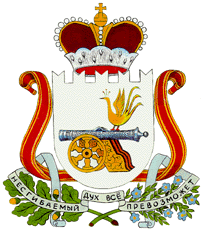 АДМИНИСТРАЦИЯГОРОДИЩЕНСКОГО СЕЛЬСКОГО ПОСЕЛЕНИЯХИСЛАВИЧСКОГО  РАЙОНА СМОЛЕНСКОЙ ОБЛАСТИП О С Т А Н О В Л Е Н И Еот  25 декабря  2017г.  № 54 О присвоении адресов д. Рудня Городищенского сельского поселения Хиславичского района Смоленской области        В соответствии с федеральным законом от 06.10.2003г. № 131-ФЗ «Об общих принципах организации местного самоуправления в Российской Федерации», решением Совета депутатов Городищенского сельского поселения от 26 февраля 2015г. № 1-а «Об утверждении Правил присвоения, изменения и аннулирования адресов на территории Городищенского сельского поселения Хиславичского района Смоленской области»,               Администрация Городищенского сельского поселения Хиславичского района Смоленской области  п о с т а н о в л я е т:         1. Присвоить адреса в д. Рудня  Хиславичского района Смоленской области согласно приложения № 1.         2. Настоящее постановление вступает в силу со дня его официального обнародования.          3. Обнародовать и разместить настоящее постановление на официальном сайте Администрации МО «Хиславичский район».Глава муниципального образованияГородищенского сельского поселенияХиславичского района Смоленской  области		                     В.Б. МаганковПриложение № 1к постановлению Городищенскогосельского поселения Хиславичскогорайона Смоленской области от 25.12.2017г.  № 54СПИСОКНумерации домов, земельных участков по деревни Рудня Хиславичского района Смоленской области№п/пАдрес объекта   Собственник объектаКадастровый  №  домаКадастровый  № земельного    участка1Российская Федерация Смоленская область Хиславичский район Городищенское сельское поселение д. Рудня д.1Жилой дом2Российская Федерация Смоленская область Хиславичский район Городищенское сельское поселение д. Рудня д.2Жилой дом3Российская Федерация Смоленская область Хиславичский район Городищенское сельское поселение д. Рудня д.3Жилой дом4Российская Федерация Смоленская область Хиславичский район Городищенское сельское поселение д. Рудня д.4Жилой дом5Российская Федерация Смоленская область Хиславичский район Городищенское сельское поселение д. Рудня д.5Жилой дом6Российская Федерация Смоленская область Хиславичский район Городищенское сельское поселение д. Рудня д.6Жилой дом